Итоги 1 четверти (2022-2023 учебный год) МБОУ Тагинская средняя общеобразовательная школаПриложение к таблице «Итоги  1 четверти»Информация об обучающихся 9 и 11 классов                                              28.10.2022                                                                        Директор школы  Н.Д.Малеева/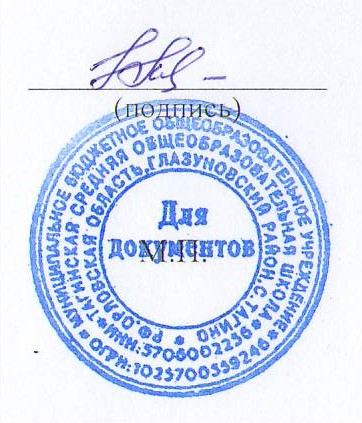 КлассКл.рук.Об-ся на начало годаПрибылоУбылоОб-ся на конец 1 четвертиАттестовано«2»н\а% усп«5»«4» и«5»% качОдна«3»Проп.днейИз них побол.1Кашина Л.Н.4--4-------332Симакова О.Н.   5--55-100-240121213Редькина Т.Б.6--66-100-233,33120204Гущина Е.Н.7--77185,712-28,57-22221-4классы1-4классы22--2218194,442433,33266665Гришкина И.И.7--77271,42-228,57-886Муромцев Ю.В.11--1111190,902236,36246467Жирнакова Л.Н.8--88187,50--0145458Селиванова Е.В.7--77271,42-228,57-38389Гущин П.В.11--1111554,54-436,37-58585-9классы5-9классы44--44441175,0021027,27319519510Самарина Е.В.5--5-------15151110-11классы10-11классы5--5-------15151-11 классы1-11 классы71--71621280,6441429,035276276КлассФИОн/а (указать причину)«2»«5»Пропуски (более 5 дней подряд)Пропуски (более 5 дней подряд)КлассФИОн/а (указать причину)«2»«5»по уважительной причинебез уважительной причины9Бажаев Амин ИлхановичАлгебра, геометрия9Грошев Константин АлександровичГеометрия 6 дней9Кучелисова Анастасия РуслановнаГеометрия 9Мешкова Анастасия ЮрьевнаАлгебра 9Роговнин Юрий СергеевичАлгебра 